Publicado en  el 29/06/2016 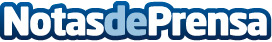 El diario ‘La Razón’ reconoce al Festival de Teatro de Mérida como ‘Mejor Promoción del Turismo Cultural’La secretaria general de Cultura, Miriam García Cabezas, ha recogido el galardón por la ‘Mejor Promoción del Turismo Cultural’, concedido al Festival Internacional de Teatro Clásico de Mérida por el diario La Razón en el marco de sus V Premios de Turismo, celebrados esta tarde en MadridDatos de contacto:Nota de prensa publicada en: https://www.notasdeprensa.es/el-diario-la-razon-reconoce-al-festival-de_1 Categorias: Viaje Artes Escénicas Extremadura Entretenimiento Turismo Premios http://www.notasdeprensa.es